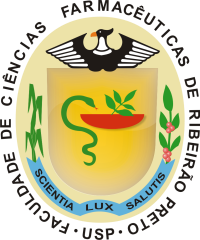 UNIVERSIDADE DE SÃO PAULOFaculdade de Ciências Farmacêuticas de Ribeirão PretoComissão de Graduação                  CRONOGRAMA DAS ATIVIDADES DIDÁTICAS – 2024Curso de Graduação em Farmacia-Bioquimica                                   Periodo Integral - Aulas PráticasCódigo:6042038 1Disciplina: Suporte Básico da VidaCarga Horária Semestral por Docente: Prof. Dr. Evandro José Cesarino – 30 horasPós Graduanda –PAE- Yeily Jaramillo                                Ribeirão Preto, 10 de janeiro de 2024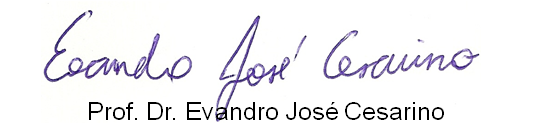 Docente responsávelDataHorárioConteúdoConteúdo27/0215h00/16h00Apresentação das Atividades da Disciplina; Aplicação de um questionário pré-teste de conhecimentos básicos de emergências. Abordagem sobre a Políticas Nacional de Atenção às Urgências (SAMU) Serviço Pré-Hospitalar Móvel – Regulação médica das emergênciasApresentação das Atividades da Disciplina; Aplicação de um questionário pré-teste de conhecimentos básicos de emergências. Abordagem sobre a Políticas Nacional de Atenção às Urgências (SAMU) Serviço Pré-Hospitalar Móvel – Regulação médica das emergências05/0315h00/16h00Operação Resgate do Corpo de Bombeiros: ação, funcionamento eprincipais ocorrências atendidas  Operação Resgate do Corpo de Bombeiros: ação, funcionamento eprincipais ocorrências atendidas  12/0315h00/16h00 Reanimação Cardiopulmonar Básica.A corrente de sobrevivência para adultos Reanimação Cardiopulmonar Básica.A corrente de sobrevivência para adultos22/03     15h00/16h00Atendimento inicial no Acidente Vascular EncefálicoAtendimento inicial no Acidente Vascular Encefálico29/03     15h00/16h00Não haverá aula – Semana SantaNão haverá aula – Semana Santa05/04     15h00/16h00Infarto Agudo do MiocárdioInfarto Agudo do Miocárdio12/04     15h00/16h00A corrente de sobrevivência para crianças e lactentesA corrente de sobrevivência para crianças e lactentes19/04     15h00/16h00Primeiros Socorros / Emergências em que há risco de vidaPrimeiros Socorros / Emergências em que há risco de vida26/04     15h00/16h00Aspectos Toxicológicos envolvidos nas Emergências Cardiovasculares - Dia Nacional de Prevenção e Combate a HASAspectos Toxicológicos envolvidos nas Emergências Cardiovasculares - Dia Nacional de Prevenção e Combate a HAS03/05     15h00/16h00Farmacologia Cardiovascular em Emergências. Morte súbita em Atividade EsportivaFarmacologia Cardiovascular em Emergências. Morte súbita em Atividade Esportiva10/05     15h00/16h00Morte Súbita. Principais causas, fisiopatologia, medidas preventivas e tratamento com marca-passos e desfibriladores implantáveisMorte Súbita. Principais causas, fisiopatologia, medidas preventivas e tratamento com marca-passos e desfibriladores implantáveis17/05     15h00/16h00Aspectos Éticos e Médico-Legais do atendimento Cardíaco de Emergência – Quando a reanimação deve ser iniciada ou quando abandoná-laAspectos Éticos e Médico-Legais do atendimento Cardíaco de Emergência – Quando a reanimação deve ser iniciada ou quando abandoná-la24/05     15h00/16h00Seminário -, Caso clínico ou e-learning sobre as Diretrizes sobre Emergências Clínicas: Ressuscitação Cardiopulmonar e Assistência Cardiovascular de EmergênciaSeminário -, Caso clínico ou e-learning sobre as Diretrizes sobre Emergências Clínicas: Ressuscitação Cardiopulmonar e Assistência Cardiovascular de Emergência31/05     15h00/16h00Não haverá aulaNão haverá aula07/06     15h00/16h00Aula Prática BLS Adultos e CriançasAula Prática BLS Adultos e Crianças14/06     15h00/16h00Aula Prática BLS Adultos e CriançasAula Prática BLS Adultos e Crianças        21/06                15h00/16h00Avaliação teórica escrita        21/06                15h00/16h00Avaliação teórica escrita        21/06                15h00/16h00Avaliação teórica escrita